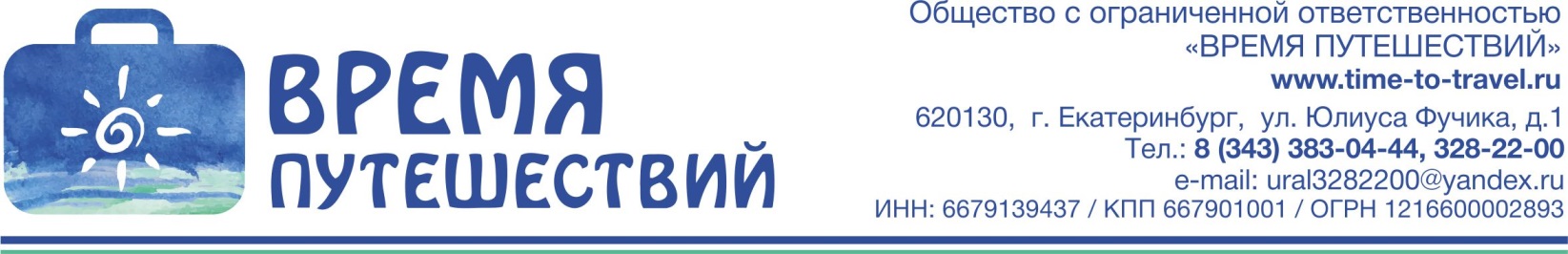 Образец подписи директор            __________________________ /____________________________ /                                      Образец подписи гл. бухгалтер    __________________________ /____________________________Общество с ограниченной ответственностью "ВРЕМЯ ПУТЕШЕСТВИЙ"ИНН:6679139437 / КПП 667901001Наименованиеюридического лицаООО «ВРЕМЯ ПУТЕШЕСТВИЙ»Юридический адрес620130, г. Екатеринбург, ул. Юлиуса Фучика, д. 1Фактический адрес620130, г. Екатеринбург, ул. Юлиуса Фучика, д. 1Почтовый адрес620130, г. Екатеринбург, ул. Юлиуса Фучика, д. 1Контактные телефоны8 (343) 383-04-44, 328-22-00Электронный адресural3282200@yandex.ruИНН/КППИНН:6679139437 / КПП 667901001ОГРН1216600002893                       Банковские реквизиты:                       Банковские реквизиты:БанкУРАЛЬСКИЙ БАНК ПАО СБЕРБАНКРасчетный счет40702810816540080496Кор. счет30101810500000000674БИК банка046577674Ф.И.О директораШендрик Елена СергеевнаФ.И.О гл. бухгалтераШендрик Елена СергеевнаВид деятельностиДеятельность туристических услугСпециализацияВнутренний туризмФорма собственностиЧастнаяОрганизационно-правовая формаОбщество с ограниченной ответственностьюКод ОКПО99305934